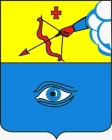 ПОСТАНОВЛЕНИЕ__06.07.2022__                                                                                              № __24/3_ г. ГлазовОб организации и проведении ярмарки "Успенская ярмарка. Солнечная традиция"На основании заявления муниципального бюджетного учреждения культуры «Глазовский краеведческий музей» от 24.06.2022 года, руководствуясь Федеральным законом от 06.10.2003 № 131-ФЗ «Об общих принципах организации местного самоуправления в Российской Федерации», Федеральным законом от 28.12.2009 № 381-ФЗ «Об основах государственного регулирования торговой деятельности в Российской Федерации», постановлением Правительства Удмуртской Республики от 27.05.2020 № 228 «Об утверждении порядка организации ярмарок и продажи товаров (выполнения работ, оказания услуг) на них на территории Удмуртской Республики», Уставом муниципального образования «Город Глазов», П О С Т А Н О В Л Я Ю: 1. Организовать и провести ярмарку «Успенская ярмарка. Солнечная традиция», тип ярмарки - универсальная, дата проведения- с 13.08.2022 года по 14.08.2022 года, режим  работы: 13.08.2022 года с 9.00 часов до 19.00 часов;   14.08.2022 года с 9.00 часов  до 16.00   часов; место проведения: - Удмуртская Республика, город Глазов, площадь Свободы (центральная часть площади, брусчатая площадка).2. Организатору ярмарки, муниципальному бюджетному учреждению культуры «Глазовский краеведческий музей», обеспечить организацию и проведение ярмарки в соответствии с Порядком организации ярмарок и продажи товаров (выполнения работ, оказания услуг) на них на территории Удмуртской Республики, утвержденным постановлением Правительства Удмуртской Республики  от 27.05.2020 N 228 и  с учётом требований распоряжения Главы Удмуртской Республики от 18.03.2020 № 42-РГ.3.  Настоящее постановление подлежит официальному опубликованию.4. Контроль за исполнением постановления оставляю за собой.Администрация муниципального образования «Город Глазов» (Администрация города Глазова) «Глазкар» муниципал кылдытэтлэн Администрациез(Глазкарлэн Администрациез)Глава города ГлазоваС.Н. Коновалов